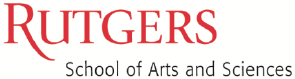 01:377:415 Lifestyles of the Mediterranean May 17 – May 29, 2022 (excluding travel days)Itinerary 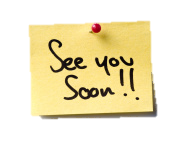 May 17     Arrival in Greece – Athens (*** you need to fly from the US on May 16th to arrive in Athens on May 17th***)Arrival in Greece – Athens (*** you need to fly from the US on May 16th to arrive in Athens on May 17th***)Arrival in Greece – Athens (*** you need to fly from the US on May 16th to arrive in Athens on May 17th***)Arrival in Greece – Athens (*** you need to fly from the US on May 16th to arrive in Athens on May 17th***)Arrival in Greece – Athens (*** you need to fly from the US on May 16th to arrive in Athens on May 17th***)Arrival in Greece – Athens (*** you need to fly from the US on May 16th to arrive in Athens on May 17th***)ArrivalArrivalArrivalArrivalArrivalArrivalCheck in at “Athens Coast Hotel” ****Check in at “Athens Coast Hotel” ****Check in at “Athens Coast Hotel” ****Check in at “Athens Coast Hotel” ****Check in at “Athens Coast Hotel” ****Check in at “Athens Coast Hotel” ****19:00Meet the group at the hotel lobby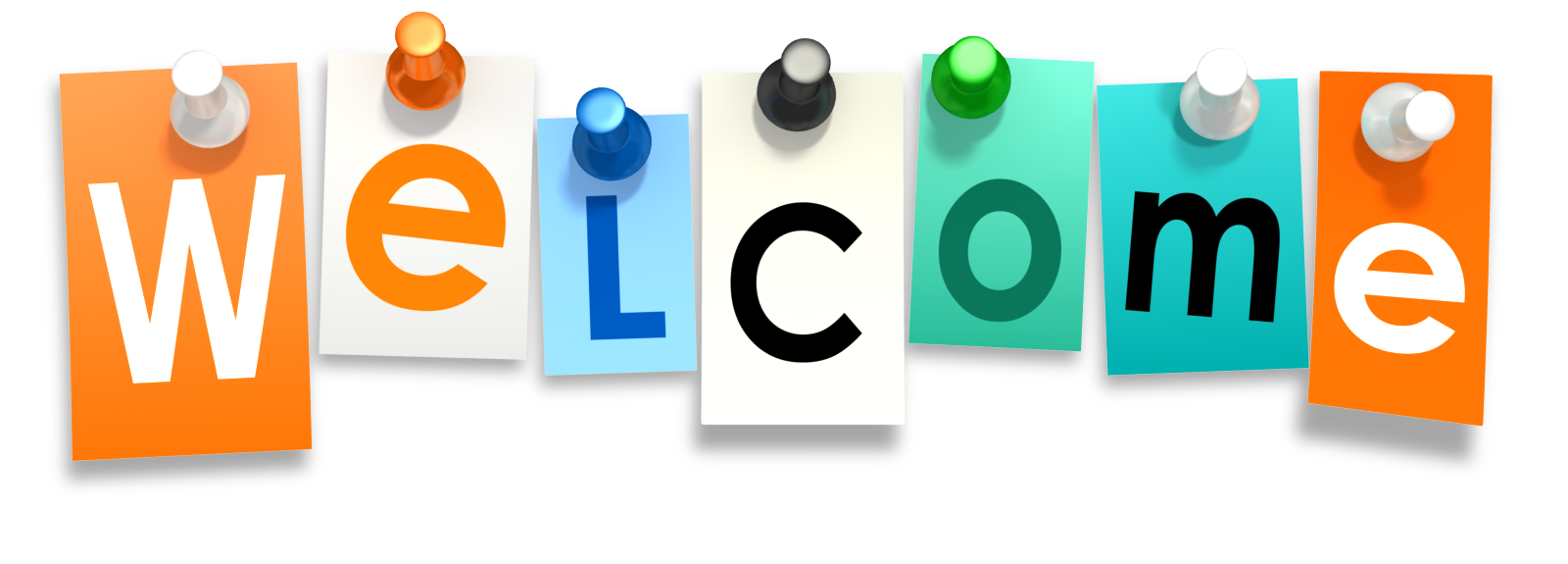 Meet the group at the hotel lobbyMeet the group at the hotel lobbyMeet the group at the hotel lobbyMeet the group at the hotel lobbyMeet the group at the hotel lobby19:00 - 20:00          Introductory lectureIntroductory lectureIntroductory lectureIntroductory lectureIntroductory lectureIntroductory lecture20:00 - 22:00        Welcome dinner Welcome dinner Welcome dinner Welcome dinner Welcome dinner Welcome dinner 22:00 - Free time  Free time  Free time  Free time  Free time  Free time  Athens May 18   Healthy Lifestyle & Wellness - Introduction to the Mediterranean LifestyleHealthy Mediterranean Snacks & Traditional Greek Street FoodHealthy Lifestyle & Wellness - Introduction to the Mediterranean LifestyleHealthy Mediterranean Snacks & Traditional Greek Street FoodHealthy Lifestyle & Wellness - Introduction to the Mediterranean LifestyleHealthy Mediterranean Snacks & Traditional Greek Street FoodHealthy Lifestyle & Wellness - Introduction to the Mediterranean LifestyleHealthy Mediterranean Snacks & Traditional Greek Street FoodHealthy Lifestyle & Wellness - Introduction to the Mediterranean LifestyleHealthy Mediterranean Snacks & Traditional Greek Street FoodHealthy Lifestyle & Wellness - Introduction to the Mediterranean LifestyleHealthy Mediterranean Snacks & Traditional Greek Street Food08:00 - 10:00 BreakfastBreakfastBreakfastBreakfastBreakfastBreakfast10:00Meet the group at the hotel lobbyMeet the group at the hotel lobbyMeet the group at the hotel lobbyMeet the group at the hotel lobbyMeet the group at the hotel lobbyMeet the group at the hotel lobby10:00 - 13:00Introduction to the course (overview of the course itinerary, schedule, academic content, portfolios, projects, etc.)Introduction to the course (overview of the course itinerary, schedule, academic content, portfolios, projects, etc.)Introduction to the course (overview of the course itinerary, schedule, academic content, portfolios, projects, etc.)Introduction to the course (overview of the course itinerary, schedule, academic content, portfolios, projects, etc.)Introduction to the course (overview of the course itinerary, schedule, academic content, portfolios, projects, etc.)Introduction to the course (overview of the course itinerary, schedule, academic content, portfolios, projects, etc.)13:00 - 17:00Athens city bus tour (a private hop-on hop-off cultural and historical tour around the center of Athens) & light lunch (lunch box)Athens city bus tour (a private hop-on hop-off cultural and historical tour around the center of Athens) & light lunch (lunch box)Athens city bus tour (a private hop-on hop-off cultural and historical tour around the center of Athens) & light lunch (lunch box)Athens city bus tour (a private hop-on hop-off cultural and historical tour around the center of Athens) & light lunch (lunch box)Athens city bus tour (a private hop-on hop-off cultural and historical tour around the center of Athens) & light lunch (lunch box)Athens city bus tour (a private hop-on hop-off cultural and historical tour around the center of Athens) & light lunch (lunch box)17:00 - Study             + free time  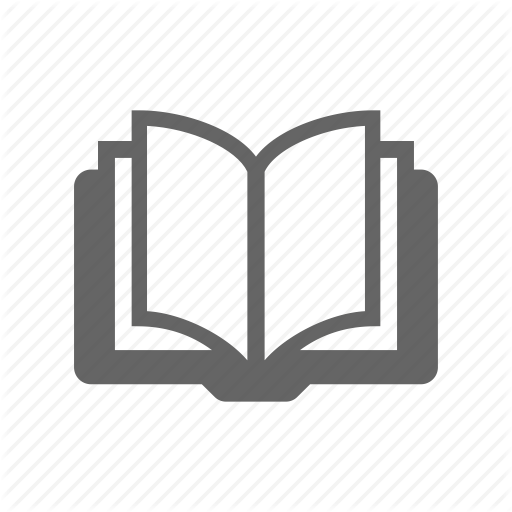 Study             + free time  Study             + free time  Study             + free time  Study             + free time  Study             + free time  Athens  May 19        Connecting Ancient History with Cotemporary Way of LivingTraditional Meat-Based Dishes in the Mediterranean DietConnecting Ancient History with Cotemporary Way of LivingTraditional Meat-Based Dishes in the Mediterranean DietConnecting Ancient History with Cotemporary Way of LivingTraditional Meat-Based Dishes in the Mediterranean DietConnecting Ancient History with Cotemporary Way of LivingTraditional Meat-Based Dishes in the Mediterranean DietConnecting Ancient History with Cotemporary Way of LivingTraditional Meat-Based Dishes in the Mediterranean DietConnecting Ancient History with Cotemporary Way of LivingTraditional Meat-Based Dishes in the Mediterranean Diet08:00 - 09:00       BreakfastBreakfastBreakfastBreakfastBreakfastBreakfast09:00Meet the group at the hotel lobbyMeet the group at the hotel lobbyMeet the group at the hotel lobbyMeet the group at the hotel lobbyMeet the group at the hotel lobbyMeet the group at the hotel lobby09:00 - 10:00Hotel to Acropolis by course busHotel to Acropolis by course busHotel to Acropolis by course busHotel to Acropolis by course busHotel to Acropolis by course busHotel to Acropolis by course bus10:00 - 12:00Guided tour of the Acropolis Museum & lectureGuided tour of the Acropolis Museum & lectureGuided tour of the Acropolis Museum & lectureGuided tour of the Acropolis Museum & lectureGuided tour of the Acropolis Museum & lectureGuided tour of the Acropolis Museum & lecture12:00 - 14:00Visit to the Parthenon          (bring your sneakers)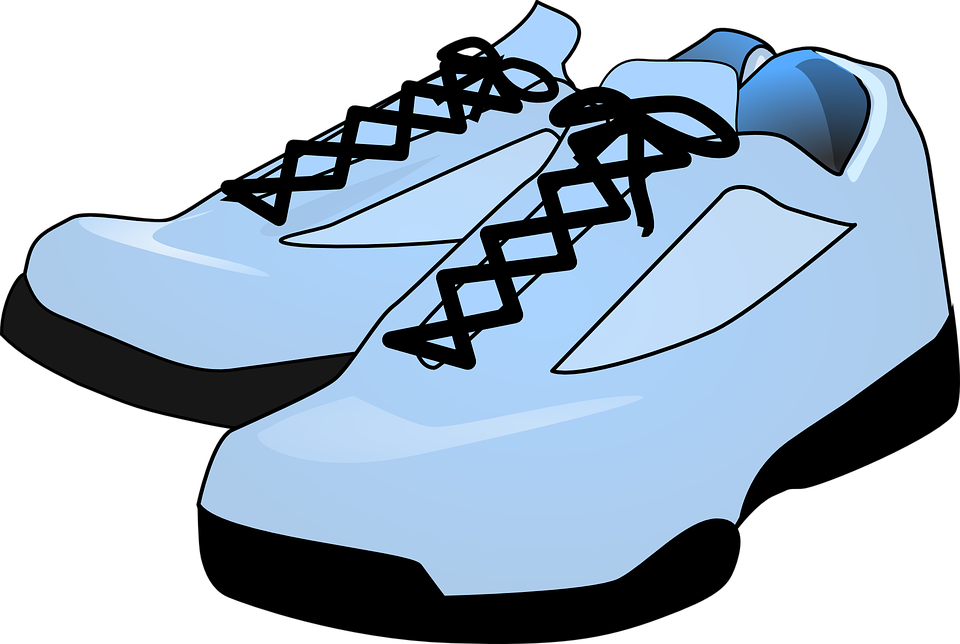 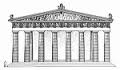 Visit to the Parthenon          (bring your sneakers)Visit to the Parthenon          (bring your sneakers)Visit to the Parthenon          (bring your sneakers)Visit to the Parthenon          (bring your sneakers)Visit to the Parthenon          (bring your sneakers)14:00 - 16:00Lunch at “The Cave of Acropolis” restaurantLunch at “The Cave of Acropolis” restaurantLunch at “The Cave of Acropolis” restaurantLunch at “The Cave of Acropolis” restaurantLunch at “The Cave of Acropolis” restaurantLunch at “The Cave of Acropolis” restaurant16:00 - 17:00Walking tour in the center of AthensWalking tour in the center of AthensWalking tour in the center of AthensWalking tour in the center of AthensWalking tour in the center of AthensWalking tour in the center of Athens17:00 -Study             + free time  Study             + free time  Study             + free time  Study             + free time  Study             + free time  Study             + free time  Athens May 20    Food Systems, Sustainable Lifestyle & DevelopmentLegumes & Nutritionally Complete, Eco-Friendly MealsFood Systems, Sustainable Lifestyle & DevelopmentLegumes & Nutritionally Complete, Eco-Friendly MealsFood Systems, Sustainable Lifestyle & DevelopmentLegumes & Nutritionally Complete, Eco-Friendly MealsFood Systems, Sustainable Lifestyle & DevelopmentLegumes & Nutritionally Complete, Eco-Friendly MealsFood Systems, Sustainable Lifestyle & DevelopmentLegumes & Nutritionally Complete, Eco-Friendly MealsFood Systems, Sustainable Lifestyle & DevelopmentLegumes & Nutritionally Complete, Eco-Friendly Meals08:00 - 09:00 BreakfastBreakfastBreakfastBreakfastBreakfastBreakfast09:00Meet the group at the hotel lobbyMeet the group at the hotel lobbyMeet the group at the hotel lobbyMeet the group at the hotel lobbyMeet the group at the hotel lobbyMeet the group at the hotel lobby09:00 - 09:30Hotel to “Organization Earth Center” by course busHotel to “Organization Earth Center” by course busHotel to “Organization Earth Center” by course busHotel to “Organization Earth Center” by course busHotel to “Organization Earth Center” by course busHotel to “Organization Earth Center” by course bus09:30 - 13:30Lecture & educational activities: guided tour of the center, discussion on food production and sustainable development, cooking demonstration & class, collective culinary activities (bring your sneakers        )Lecture & educational activities: guided tour of the center, discussion on food production and sustainable development, cooking demonstration & class, collective culinary activities (bring your sneakers        )Lecture & educational activities: guided tour of the center, discussion on food production and sustainable development, cooking demonstration & class, collective culinary activities (bring your sneakers        )Lecture & educational activities: guided tour of the center, discussion on food production and sustainable development, cooking demonstration & class, collective culinary activities (bring your sneakers        )Lecture & educational activities: guided tour of the center, discussion on food production and sustainable development, cooking demonstration & class, collective culinary activities (bring your sneakers        )Lecture & educational activities: guided tour of the center, discussion on food production and sustainable development, cooking demonstration & class, collective culinary activities (bring your sneakers        )13:30 - 15:30Lunch at “Organization Earth Center” Lunch at “Organization Earth Center” Lunch at “Organization Earth Center” Lunch at “Organization Earth Center” Lunch at “Organization Earth Center” Lunch at “Organization Earth Center” 15:30 - 16:00To hotel by course busTo hotel by course busTo hotel by course busTo hotel by course busTo hotel by course busTo hotel by course bus21:00-Travel by ferry boat to the island of LerosTravel by ferry boat to the island of LerosTravel by ferry boat to the island of LerosTravel by ferry boat to the island of LerosTravel by ferry boat to the island of LerosTravel by ferry boat to the island of LerosLerosMay 21       LerosMay 21       LerosMay 21       LerosMay 21       LerosMay 21       Production, Nutritional Value & Health Benefits of HoneyProduction, Nutritional Value & Health Benefits of Honey08:00 – 09:00 08:00 – 09:00 08:00 – 09:00 08:00 – 09:00 08:00 – 09:00 Check in at “Crithoni’s Paradise Hotel” ****Check in at “Crithoni’s Paradise Hotel” ****09:00 - 14:0009:00 - 14:0009:00 - 14:0009:00 - 14:0009:00 - 14:0009:00 - 14:00Visit a local honey producer - Lecture & educational activities: production, nutritional value, and health benefits of honey – Taste and smell!14:00 - 15:0014:00 - 15:0014:00 - 15:0014:00 - 15:0014:00 - 15:0014:00 - 15:00Lunch 15:00 -15:00 -15:00 -15:00 -15:00 -15:00 -Study             + free time  LerosMay 22     LerosMay 22     LerosMay 22     LerosMay 22     LerosMay 22     LerosMay 22     Traditional Mediterranean Cuisine & Rural LifestyleTraditional Mediterranean Cuisine & Rural Lifestyle08:00 - 09:00       08:00 - 09:00       Breakfast Breakfast Breakfast Breakfast Breakfast Breakfast 09:00 09:00 Meet the group at the hotel lobbyMeet the group at the hotel lobbyMeet the group at the hotel lobbyMeet the group at the hotel lobbyMeet the group at the hotel lobbyMeet the group at the hotel lobby09:00 - 09:3009:00 - 09:30BreakfastBreakfastBreakfastBreakfastBreakfastBreakfast09:30 - 10:0009:30 - 10:00Travel to a local cheese factory by tour busTravel to a local cheese factory by tour busTravel to a local cheese factory by tour busTravel to a local cheese factory by tour busTravel to a local cheese factory by tour busTravel to a local cheese factory by tour bus10:00 - 13:0010:00 - 13:00Educational activities: the role of daily products in the Mediterranean diet Educational activities: the role of daily products in the Mediterranean diet Educational activities: the role of daily products in the Mediterranean diet Educational activities: the role of daily products in the Mediterranean diet Educational activities: the role of daily products in the Mediterranean diet Educational activities: the role of daily products in the Mediterranean diet 13:00 - 14:0013:00 - 14:00LunchLunchLunchLunchLunchLunch14:00 - 17:0014:00 - 17:00Demonstration of cheese making – tasting local dairy productsDemonstration of cheese making – tasting local dairy productsDemonstration of cheese making – tasting local dairy productsDemonstration of cheese making – tasting local dairy productsDemonstration of cheese making – tasting local dairy productsDemonstration of cheese making – tasting local dairy products17:00 - 17:3017:00 - 17:30Travel to the hotelTravel to the hotelTravel to the hotelTravel to the hotelTravel to the hotelTravel to the hotel17:30 -17:30 -Study             + free time  Study             + free time  Study             + free time  Study             + free time  Study             + free time  Study             + free time  LerosMay 23        LerosMay 23        LerosMay 23        LerosMay 23        LerosMay 23        LerosMay 23        Study DayStudy Day10:00 – 14:0010:00 – 14:00Study with supervision, overview of student portfolios & projectsStudy with supervision, overview of student portfolios & projectsStudy with supervision, overview of student portfolios & projectsStudy with supervision, overview of student portfolios & projectsStudy with supervision, overview of student portfolios & projectsStudy with supervision, overview of student portfolios & projects14:00 – 15:0014:00 – 15:0014:00 – 15:0014:00 – 15:0014:00 – 15:0014:00 – 15:00LunchLunch16:00 -16:00 -16:00 -16:00 -16:00 -16:00 -Study              + free time  Study              + free time  LerosMay 24     LerosMay 24     LerosMay 24     LerosMay 24     LerosMay 24     LerosMay 24     Traditional Mediterranean Cuisine & Rural LifestyleTraditional Mediterranean Cuisine & Rural Lifestyle08:00 - 09:00       08:00 - 09:00       Breakfast Breakfast Breakfast Breakfast Breakfast Breakfast 09:00 09:00 Meet the group at the hotel lobbyMeet the group at the hotel lobbyMeet the group at the hotel lobbyMeet the group at the hotel lobbyMeet the group at the hotel lobbyMeet the group at the hotel lobby09:00 - 09:3009:00 - 09:30BreakfastBreakfastBreakfastBreakfastBreakfastBreakfast09:30 - 11:0009:30 - 11:00Visit a local orange farm & collection of fruitsVisit a local orange farm & collection of fruitsVisit a local orange farm & collection of fruitsVisit a local orange farm & collection of fruitsVisit a local orange farm & collection of fruitsVisit a local orange farm & collection of fruits11:00 - 12:0011:00 - 12:00Demonstration of traditional fish netting, gathering, and cleaning on boatDemonstration of traditional fish netting, gathering, and cleaning on boatDemonstration of traditional fish netting, gathering, and cleaning on boatDemonstration of traditional fish netting, gathering, and cleaning on boatDemonstration of traditional fish netting, gathering, and cleaning on boatDemonstration of traditional fish netting, gathering, and cleaning on boat12:00 - 13:3012:00 - 13:30Visit to the islands of Aspronisi, Arkoi, and Leipsoi by boat: hiking, swimming, relaxation & voluntary work (bring your sneakers         and swimsuit       )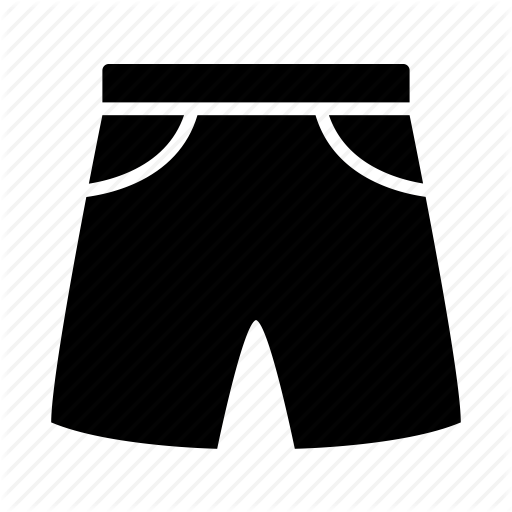 Visit to the islands of Aspronisi, Arkoi, and Leipsoi by boat: hiking, swimming, relaxation & voluntary work (bring your sneakers         and swimsuit       )Visit to the islands of Aspronisi, Arkoi, and Leipsoi by boat: hiking, swimming, relaxation & voluntary work (bring your sneakers         and swimsuit       )Visit to the islands of Aspronisi, Arkoi, and Leipsoi by boat: hiking, swimming, relaxation & voluntary work (bring your sneakers         and swimsuit       )Visit to the islands of Aspronisi, Arkoi, and Leipsoi by boat: hiking, swimming, relaxation & voluntary work (bring your sneakers         and swimsuit       )Visit to the islands of Aspronisi, Arkoi, and Leipsoi by boat: hiking, swimming, relaxation & voluntary work (bring your sneakers         and swimsuit       )13:30 - 17:0013:30 - 17:00Educational activities: the role of fishing and fish processing in the Mediterranean diet – Lunch with fish and seafoodEducational activities: the role of fishing and fish processing in the Mediterranean diet – Lunch with fish and seafoodEducational activities: the role of fishing and fish processing in the Mediterranean diet – Lunch with fish and seafoodEducational activities: the role of fishing and fish processing in the Mediterranean diet – Lunch with fish and seafoodEducational activities: the role of fishing and fish processing in the Mediterranean diet – Lunch with fish and seafoodEducational activities: the role of fishing and fish processing in the Mediterranean diet – Lunch with fish and seafood17:00 - 18:0017:00 - 18:00Travel from Arkoi to Leros by boatTravel from Arkoi to Leros by boatTravel from Arkoi to Leros by boatTravel from Arkoi to Leros by boatTravel from Arkoi to Leros by boatTravel from Arkoi to Leros by boat18:00 -18:00 -Study             + free time  Study             + free time  Study             + free time  Study             + free time  Study             + free time  Study             + free time  KosMay 25      KosMay 25      KosMay 25      KosMay 25      Travel Day – Commercial structure of ancient island food economies  Travel Day – Commercial structure of ancient island food economies  Travel Day – Commercial structure of ancient island food economies  08:00 - 10:00       08:00 - 10:00       08:00 - 10:00       08:00 - 10:00       BreakfastBreakfastBreakfast10:0010:0010:0010:00Meet the group at the hotel lobbyMeet the group at the hotel lobbyMeet the group at the hotel lobby10:00 - 14:0010:00 - 14:0010:00 - 14:0010:00 - 14:00Travel to the island of KosTravel to the island of KosTravel to the island of Kos14:00 - 15:0014:00 - 15:0014:00 - 15:0014:00 - 15:00Check in to our hotelCheck in to our hotelCheck in to our hotel15:00 - 16:0015:00 - 16:0015:00 - 16:0015:00 - 16:00LunchLunchLunch16:00 – 18:0016:00 – 18:0016:00 – 18:0016:00 – 18:00Ancient Medicine - Visit the Ancient Agora and the Plane tree of HippocratesAncient Medicine - Visit the Ancient Agora and the Plane tree of HippocratesAncient Medicine - Visit the Ancient Agora and the Plane tree of Hippocrates18:00 -18:00 -18:00 -18:00 -Study              + free time  Study              + free time  Study              + free time  KosMay 26  KosMay 26  KosMay 26  KosMay 26  Production, Nutritional Value & Health Benefits of Olive OilProduction, Nutritional Value & Health Benefits of Olive OilProduction, Nutritional Value & Health Benefits of Olive Oil08:00 - 10:00 08:00 - 10:00 08:00 - 10:00 08:00 - 10:00 BreakfastBreakfastBreakfast10:0010:0010:0010:00Meet the group at the hotel lobbyMeet the group at the hotel lobbyMeet the group at the hotel lobby10:00 - 10:3010:00 - 10:3010:00 - 10:3010:00 - 10:30Hotel to an Olive Oil Grove by course busHotel to an Olive Oil Grove by course busHotel to an Olive Oil Grove by course bus10:30 - 15:00       10:30 - 15:00       10:30 - 15:00       10:30 - 15:00       Lecture & educational activities: production, nutritional value and health benefits of olive oil, olive oil tasting & lunchLecture & educational activities: production, nutritional value and health benefits of olive oil, olive oil tasting & lunchLecture & educational activities: production, nutritional value and health benefits of olive oil, olive oil tasting & lunch15:00 - 15:3015:00 - 15:3015:00 - 15:3015:00 - 15:30Olive grove to hotel by course busOlive grove to hotel by course busOlive grove to hotel by course bus15:30 -15:30 -15:30 -15:30 -Study              + free time  Study              + free time  Study              + free time  KosMay 27         KosMay 27         KosMay 27         Ancient Nutritional MedicineAncient Nutritional MedicineAncient Nutritional MedicineAncient Nutritional Medicine08:00 - 10:00         08:00 - 10:00         08:00 - 10:00         BreakfastBreakfastBreakfastBreakfast16:00 - 17:0016:00 - 17:0016:00 - 17:00Travel to the “Sanctuary of Asklepios”, where Hippocrates was trained in the 5th century BC, by course bus   Travel to the “Sanctuary of Asklepios”, where Hippocrates was trained in the 5th century BC, by course bus   Travel to the “Sanctuary of Asklepios”, where Hippocrates was trained in the 5th century BC, by course bus   Travel to the “Sanctuary of Asklepios”, where Hippocrates was trained in the 5th century BC, by course bus   10:00 - 13:00       10:00 - 13:00       10:00 - 13:00       Guided tour of the “Sanctuary of Asklepios”. Lecture & educational activities: nutritional medicine & religionGuided tour of the “Sanctuary of Asklepios”. Lecture & educational activities: nutritional medicine & religionGuided tour of the “Sanctuary of Asklepios”. Lecture & educational activities: nutritional medicine & religionGuided tour of the “Sanctuary of Asklepios”. Lecture & educational activities: nutritional medicine & religion13:00 - 14:00       13:00 - 14:00       13:00 - 14:00       LunchLunchLunchLunch14:00 -14:00 -14:00 -14:00 -Study             Study             Study             KosMay 28       Student Presentations - Overall reflective discussionStudent Presentations - Overall reflective discussionStudent Presentations - Overall reflective discussionStudent Presentations - Overall reflective discussionStudent Presentations - Overall reflective discussionStudent Presentations - Overall reflective discussion08:00 - 09:45         BreakfastBreakfastBreakfastBreakfastBreakfastBreakfast09:45 Meet the group at the hotel lobbyMeet the group at the hotel lobbyMeet the group at the hotel lobbyMeet the group at the hotel lobbyMeet the group at the hotel lobbyMeet the group at the hotel lobby10:00 - 13:00Student project presentations & overall reflective discussion session (group 1)Student project presentations & overall reflective discussion session (group 1)Student project presentations & overall reflective discussion session (group 1)Student project presentations & overall reflective discussion session (group 1)Student project presentations & overall reflective discussion session (group 1)Student project presentations & overall reflective discussion session (group 1)13:00 - 14:00Light lunchLight lunchLight lunchLight lunchLight lunchLight lunch14:00 - 19:00Student project presentations & overall reflective discussion session (group 2)Student project presentations & overall reflective discussion session (group 2)Student project presentations & overall reflective discussion session (group 2)Student project presentations & overall reflective discussion session (group 2)Student project presentations & overall reflective discussion session (group 2)Student project presentations & overall reflective discussion session (group 2)19:00 - 20:00Free time  Free time  Free time  Free time  Free time  Free time  20:00 - 22:00 Farewell dinnerFarewell dinnerFarewell dinnerFarewell dinnerFarewell dinnerFarewell dinner22:00 -Farewell party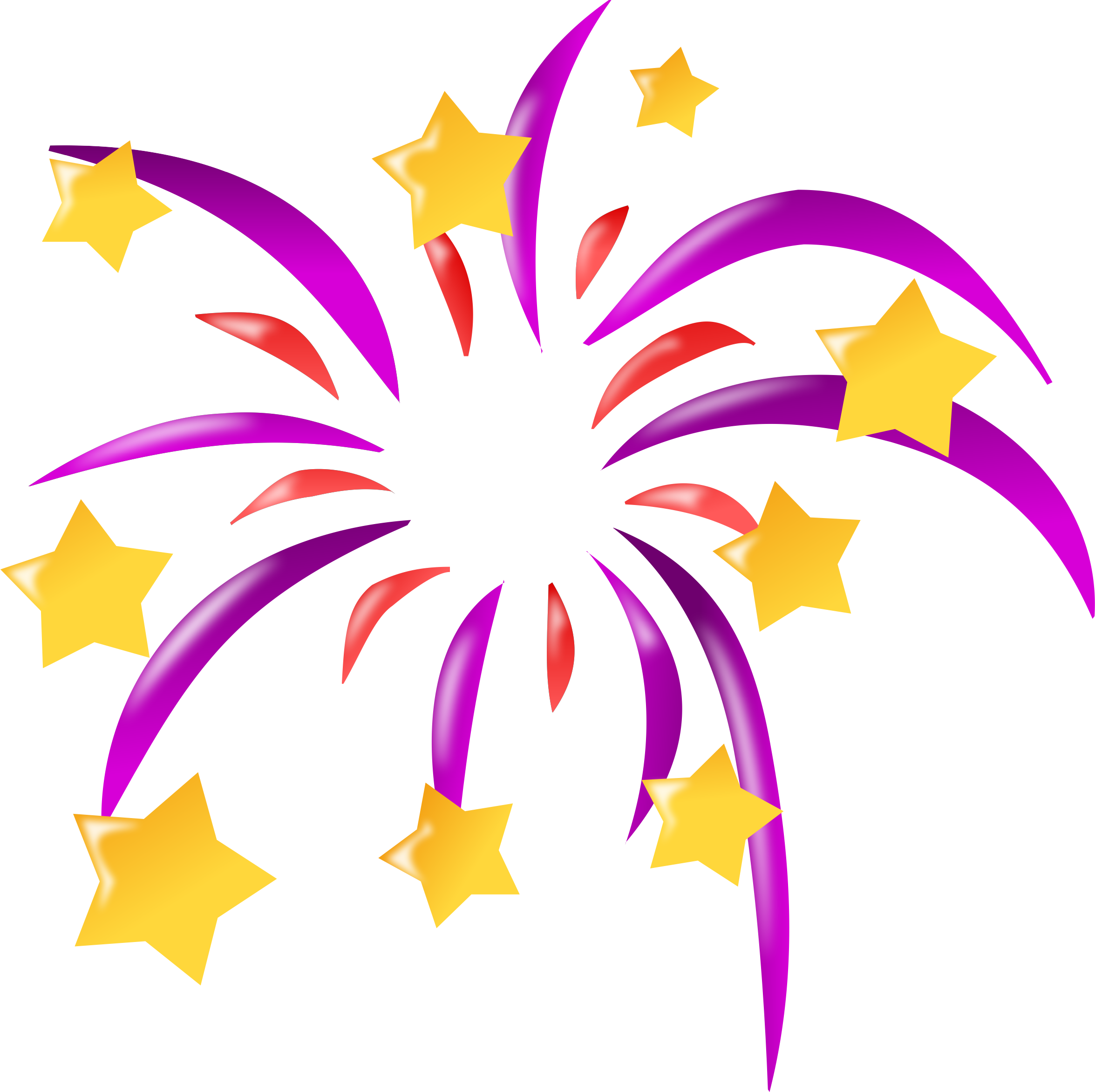 Farewell partyFarewell partyFarewell partyFarewell partyFarewell partyKos, May 29     Fly to Athens - Departure from Greece Fly to Athens - Departure from Greece Fly to Athens - Departure from Greece Fly to Athens - Departure from Greece Fly to Athens - Departure from Greece Fly to Athens - Departure from Greece 09:00Kos to Athens International Airport Kos to Athens International Airport Kos to Athens International Airport Kos to Athens International Airport Kos to Athens International Airport Kos to Athens International Airport Travel back to USATravel back to USATravel back to USATravel back to USATravel back to USATravel back to USA